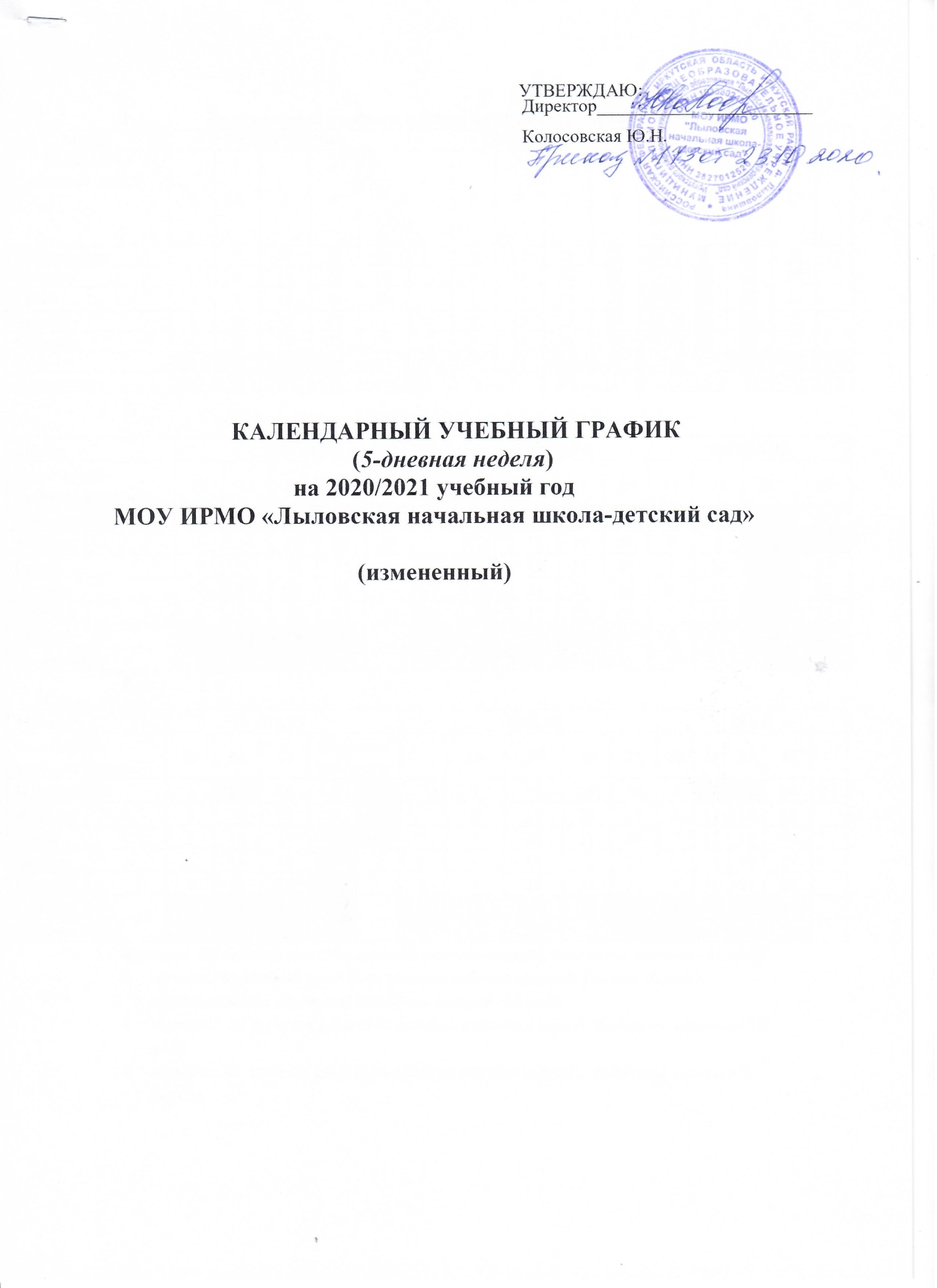 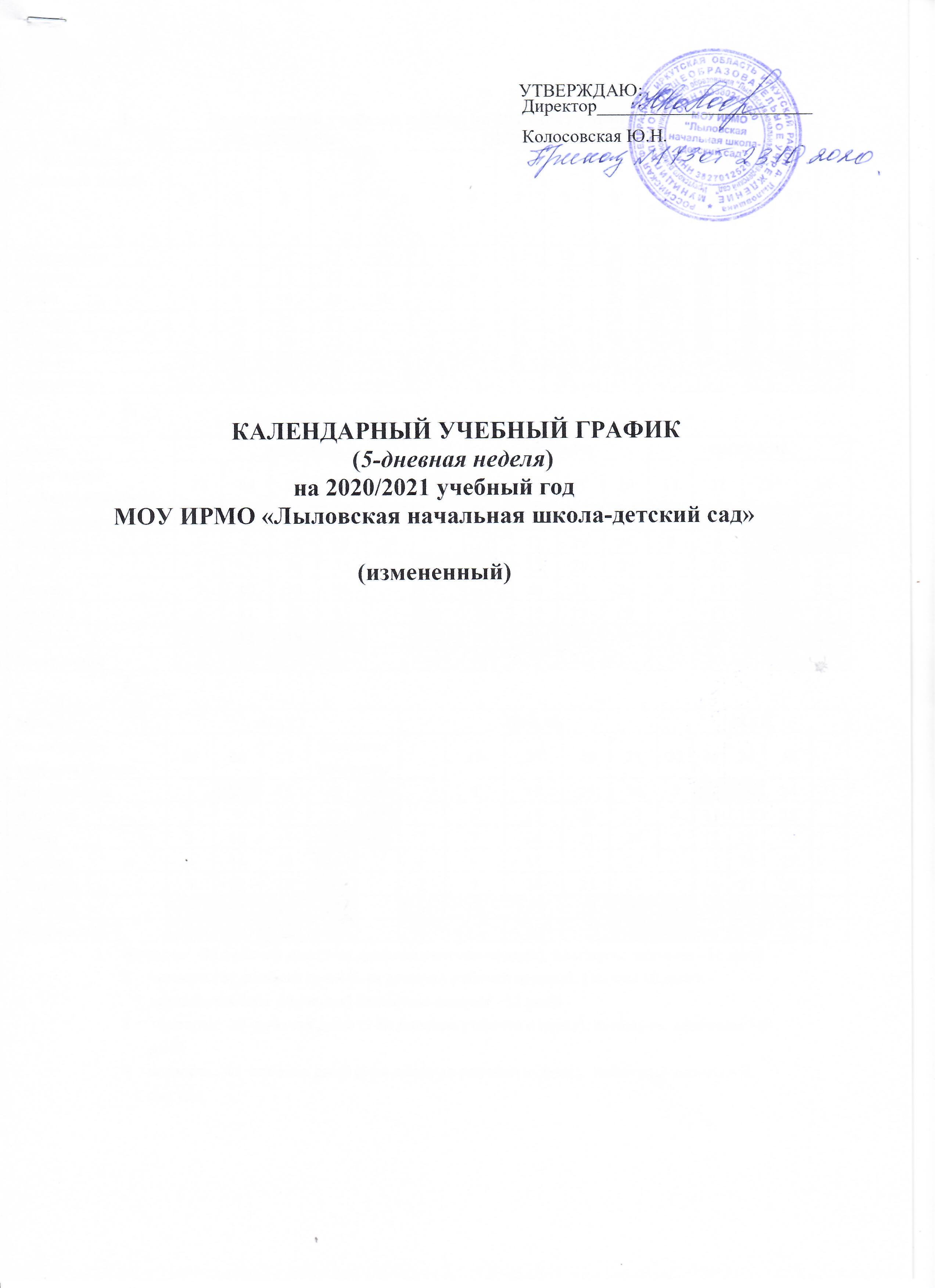 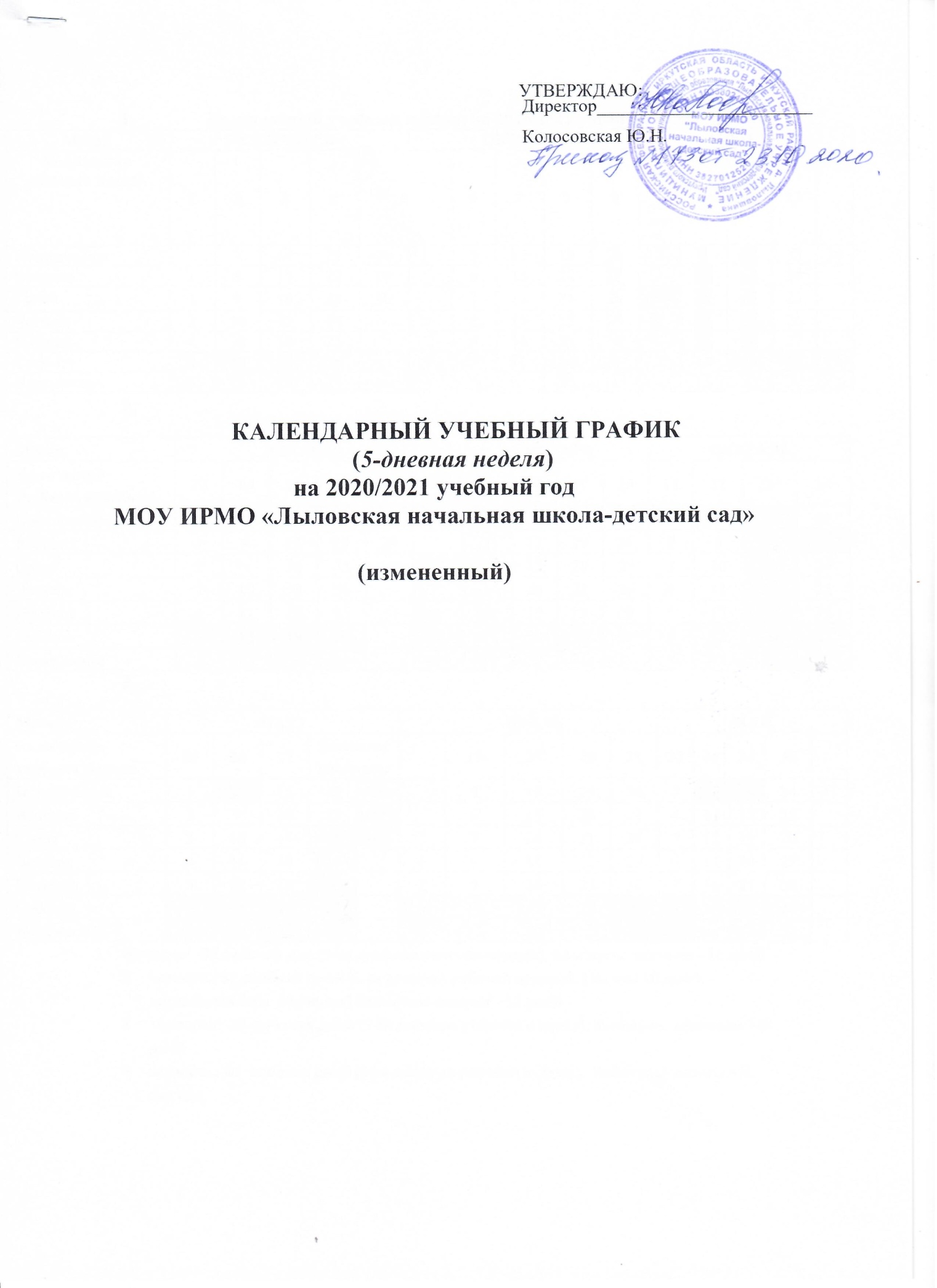                                                                                                             УТВЕРЖДАЮ:                                           Директор___________ ____________                                                                       Колосовская Ю.Н. КАЛЕНДАРНЫЙ УЧЕБНЫЙ ГРАФИК(5-дневная неделя)на 2020/2021 учебный годМОУ ИРМО «Лыловская начальная школа-детский сад»(измененный)             Календарный учебный график на 2020/2021 учебный год (5-дневка)четверть:   39 рабочих дня (5-ти дневная рабочая неделя). Каникулы  осенние - 14 днейчетверть: 37 рабочих дней (5-ти дневная рабочая неделя). ( Из них 10 дней дистанционного  обучения) Каникулы  зимние - 12 дней  четверть:  50  рабочих дней (5-ти дневная рабочая неделя). Каникулы  весенние – 8 днейчетверть:  41  рабочих дней (5-ти дневная рабочая неделя).  Каникулы  летние – 3 месяцаПродолжительность учебного года в 2020/2021 учебном году– в 1-х классах – 33 учебные недели (158 учебных дней);– во 2 - 4-х – 34 учебных недель (163 учебных дня);Продолжительность каникул, праздничных и выходных дней в течение 2020/2021 учебного года для 2-4 классов – осенние каникулы – с 26 октября (понедельник) 2020 года по 08 ноября (воскресенье) 2020 года (14 календарных дней);– зимние каникулы – с 29 декабря (вторник) 2020 года по 10 января (воскресенье) 2020 года  (12 календарных дней);– весенние каникулы – с 24 марта (среда) 2020 года по 31 марта (среда) 2020 года (8 календарных дней).Дополнительные зимние каникулы для первоклассников – с 15 февраля (понедельник) по 21 февраля (воскресенье) 2021 года (7 календарных дней). 4. Регламентирование образовательного процесса в 2020/2021 учебном году.уровень (1-4 классы) - обучение делится на 4 четверти;Продолжительность каникул в течение учебного года составляет 34 календарных дня. Для учащихся 1-х классов устанавливаются дополнительные каникулы в феврале (7 календарных дней). Регламентирование образовательного процесса на неделю– 5 - ти дневная рабочая неделя в 1-х классах;– 5 - ти дневная рабочая неделя во 2-4-х классах.Регламентирование образовательного процесса на день Учебные занятия организуются в 2 смены.Начало учебных занятий в первую смену в 08.00 (Пересмена – санитарная уборка кабинетов с 11.10.до 11.30. Начало учебных занятий во вторую смену в 11.30.Продолжительность уроков (академический час)– 1-е классы – 35 минут в I полугодии (в сентябре, октябре по 3 урока в день; в ноябре-декабре по 4 урока в день), во II полугодии – 40 минут (январь-май по 4 урока в день);– 2-4 общеобразовательные классы –40 минут (первая смена), 40 минут (вторая смена)Максимальная недельная учебная нагрузка в академических часах– для 1-х классов в соответствии с требованиями СанПиН 2.4.2.2821-10 (в ред. от 24.11.2015) не превышает максимально допустимую аудиторную недельную нагрузку при пятидневной учебной неделе и составляет:– для 2-4-х классов в соответствии с требованиями СанПиН 2.4.2.2821-10 (в ред. от 24.11.2015) не превышает предельно допустимую нагрузку при пятидневной учебной неделе и составляет:*Максимально допустимая аудиторная недельная нагрузка включает обязательную часть учебного плана и часть учебного плана, формируемую участниками образовательных отношений.Максимально допустимый недельный объем нагрузки внеурочной деятельностиМаксимально допустимый недельный объем нагрузки внеурочной деятельности (в академических часах) независимо от продолжительности учебной недели, не более - 10 часов.Максимальное количество уроков в течение дня– для учащихся 1-х классов – не более 4 уроков и 1 день в неделю – не более 5 уроков, за счет урока физической культуры;– для учащихся 2-4-х классов – не более 5 уроков и 1 день в неделю – не более 6 уроков, за счет урока физической культуры;Проведение текущей и промежуточной аттестации в переводных классахОсвоение общеобразовательной программы, в том числе отдельной части или всего объема учебного предмета, курса, дисциплины (модуля) общеобразовательной программы, сопровождается текущим контролем успеваемости и промежуточной аттестацией учащихся. Формы, периодичность и порядок проведения текущего контроля успеваемости и промежуточной аттестации учащихся регламентируются Положением о текущей и промежуточной аттестации учащихся, утвержденным решением Педагогического совета.Промежуточная аттестация проводится по итогам освоения общеобразовательной программы:– на уровне начального общего и основного общего образования – за четверти;– на уровне среднего общего образования – за полугодия.Общий режим работы муниципального общеобразовательного учреждения Школа открыта для доступа в течение 5 дней в неделю с понедельника по пятницу, выходными днями являются суббота и воскресенье.В праздничные дни (установленные законодательством РФ) МОУ ИРМО «Лыловская НШДС» не работает.В каникулярные дни общий режим работы школы регламентируется приказом директора по школе, в котором устанавливается особый график работы.МесяцСЕНТЯБРЬСЕНТЯБРЬСЕНТЯБРЬСЕНТЯБРЬСЕНТЯБРЬОКТЯБРЬОКТЯБРЬОКТЯБРЬОКТЯБРЬОКТЯБРЬНОЯБРЬНОЯБРЬНОЯБРЬНОЯБРЬНОЯБРЬКоличество учебных недель1234556789Осенние каникулы101112Понедельник7142128512192629162330Вторник1815222961320273101724Среда2916233071421284111825Четверг3101724181522295121926Пятница4111825291623306132027Суббота51219263101724317142128Воскресенье 6132027411182518152229Месяц                   ДЕКАБРЬ                                           ЯНВАРЬ                   ДЕКАБРЬ                                           ЯНВАРЬ                   ДЕКАБРЬ                                           ЯНВАРЬ                   ДЕКАБРЬ                                           ЯНВАРЬ                   ДЕКАБРЬ                                           ЯНВАРЬ                   ДЕКАБРЬ                                           ЯНВАРЬ                   ДЕКАБРЬ                                           ЯНВАРЬ                   ДЕКАБРЬ                                           ЯНВАРЬ                   ДЕКАБРЬ                                           ЯНВАРЬ                   ДЕКАБРЬ                                           ЯНВАРЬФЕВРАЛЬФЕВРАЛЬФЕВРАЛЬФЕВРАЛЬКоличество учебных недель1314151617Зимние каникулыЗимние каникулы181920  212223*24Понедельник3071421284111825181522Вторник181522295121926291623Среда2916233061320273101724Четверг31017243171421284111825Пятница4111825181522295121926Суббота5121926291623306132027Воскресенье 61320273101724317142128МесяцМАРТМАРТМАРТМАРТМАРТАПРЕЛЬАПРЕЛЬАПРЕЛЬАПРЕЛЬАПРЕЛЬМАЙМАЙМАЙМАЙМАЙКоличество учебных недель252627Весенние каникулыВесенние каникулы2829303132333435Понедельник181522295121926310172431Вторник2916233061320274111825Среда31017243171421285121926Четверг4111825181522296132027Пятница5121926291623307142128Суббота6132027310172418152229Воскресенье 7142128411182529162330Дата началаДатаПродолжительностьканикулокончанияканикул, праздничных иканикулвыходных днейОсенние каникулы26.10.202009.11.202014Зимние каникулы29.12.202010.01.202112Весенние каникулы24.03.202131.03.20218Летние каникулы31.05.202131.08.202192Праздничные дни*804.11.2020, 23.02.2021, 08.03.2021,01.05.2021, 03.05.2021, 03.05.2021, 10.05.202104.11.2020, 23.02.2021, 08.03.2021,01.05.2021, 03.05.2021, 03.05.2021, 10.05.2021Выходные дни68(суббота, воскресенье)Итого202Классы1Максимальная нагрузка21Классы234Максимальная нагрузка232323